											Załącznik nr 1 SZCZEGÓŁOWY OPIS PRZEDMIOTU ZAMÓWIENIAOferowane materiały promocyjne będą musiały być fabrycznie nowe. Dostawa przedmiotu zamówienia własnym transportem, na własny koszt, do siedziby Zamawiającego w Olsztynie. Zamówienie będzie musiało być zrealizowane jednorazowo.Wszystkie materiały promocyjne (gadżety) muszą być oznakowane logo Warmia Mazury.Katalog zasad znajduje się na stronie internetowej Zamawiającego w zakładce: Turystyka i promocja – Promocja regionu – System identyfikacji wizualnej Księga Identyfikacji Wizualnej Województwa Warmińsko-Mazurskiego: (https://warmia.mazury.pl/turystyka-i-promocja/promocja-regionu/system-identyfikacji-wizualnej).Miejsce umieszczenia logotypu oraz techniki dostosowane do materiału na którym mają się znaleźć (do uzgodnienia z Zamawiającym).Znaki i logotypy do pobrania ze strony: https://warmia.mazury.pl/turystyka-i-promocja/promocja-regionu/logotypy-do-pobrania.  lp.asortymentspecyfikacja poglądowa/przykładowa wizualizacja ilość 1Torba bawełniana Torba bawełniana z długim uchwytem              o gramaturze 145 g; torba o wymiarach 38 x 42 cm (+/- 1 cm); 100 sztuk w naturalnym kolorze bawełny (ecru) i 100 sztuk w kolorze czarnym.Znakowanie: na torbie w naturalnym kolorze (ecru) – kolorowe logo województwa nadrukowane na zewnętrznej środkowej części; na torbie w kolorze czarnym – białe logo województwa nadrukowane na zewnętrznej środkowej części torby.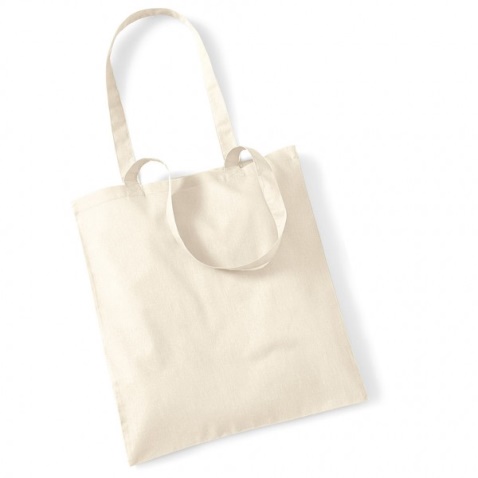 2002Torba plażowa Torba plażowa z rączkami ze sznurka imitującego linę żeglarską; zapinana na zamek; torba wykonana z mocnego i wytrzymałego materiału z domieszką naturalnej bawełny; wykończenia otworów przelotowych  sznurka metalowe; torba o wymiarach 48 x 32 x 18 (+/- 1 cm); w kolorze granatowymZnakowanie: białe logo województwa nadrukowane na zewnętrznej środkowej części torby.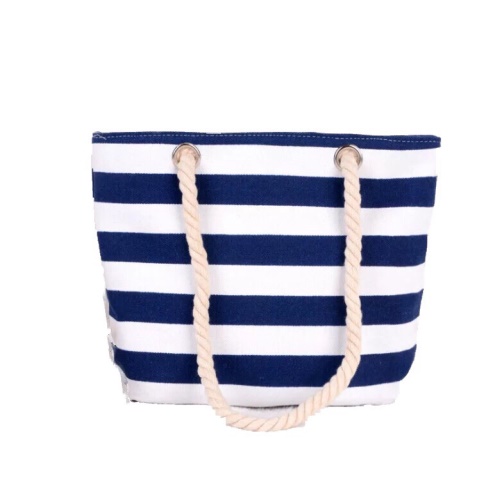 200